Пресс-релиз о проведении на территории Астраханской области Всемирного дня  и декадника борьбы против рака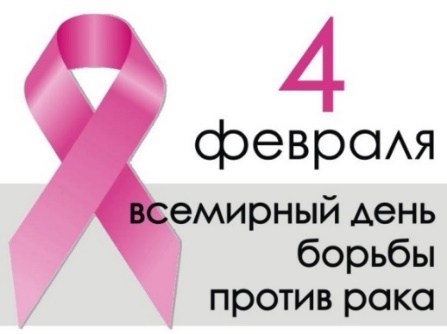 Я есть и буду! В Астраханской области пройдет декадник по профилактике онкологических заболеваний.Ежегодно 4 февраля отмечается Всемирный день борьбы  против рака.Традиционно в этот день в регионе начинается декадник тематических мероприятий. Акция проходит в рамках региональной программы «Борьба с онкологическими заболеваниями», которая является частью национального проекта «Здравоохранения».В 2020 году девиз Всемирного дня борьбы против рака: «Я есть и буду!». Этот жизнеутверждающий призыв напоминает всем о том, что онкология – не приговор. Одной из важнейших задач является повышение «онконастороженности» населения. Доказано, что возникновение 43% онкозаболеваний можно было бы предотвратить, соблюдая элементарные нормы здорового поведения. Среди них отказ от курения и употребления алкоголя, физическая активность, сбалансированное и здоровое питание, своевременная вакцинация против вирусов, которые вызывают рак печени и шейки матки, воздержание от длительного пребывания на солнце и в соляриях, своевременная диагностика и внимание к собственному здоровью. Каждый человек должен понимать значимость прохождения профилактических осмотров и диспансеризации.В рамках декадника специалисты ГБУЗ АО «Центр медицинской профилактики» проведут ряд профилактических мероприятий совместно с онкологами ГБУЗ АО «Областной онкологический диспансер»:- 5 февраля в 12.30 в МБОУ г. Астрахани «СОШ № 36»- 7 февраля в 12.30 в ГАСУ АО ВО «Астраханский государственный архитектурно-строительный университет»- 11 февраля в 15.00 в ГБПОУ АО «Астраханский губернский техникум».С 4 по 14 февраля в кабинетах и отделениях медицинской профилактики, а также в кабинетах по отказу от курения на базах медицинских учреждений города и области состоятся круглые столы, дискуссии, мастер-классы, психологические тренинги, школы «Здорового образа жизни». В учреждениях образования, культуры совместно с медицинскими работниками и волонтёрами-медиками будут организованы мероприятия, мотивирующие молодёжь вести здоровый образ жизни: отказу от курения табака, употребления алкоголя и других факторов риска развития хронических неинфекционных заболеваний. В эти дни будет развернута крупномасштабная информационная кампания в средствах массовой информации с привлечением телевидения, радио и интернет ресурсов. В них будут принимать участие главные внештатные специалисты министерства здравоохранения Астраханской области, врачи службы медицинской профилактики, врачи-онкологи.Материал подготовлен отделом подготовки и тиражирования медицинских информационных материалов ГБУЗ  АО «ЦМП» - 2020 год